ΚΕΙΜΕΝΟ 1 Το κείμενο που ακολουθεί αποτελεί απόσπασμα από την έκθεση της Διεθνούς Επιτροπής για την Εκπαίδευση στον 21ο αιώνα της Unesco. 	Ένας από τους πιο σημαντικούς στόχους της εκπαίδευσης είναι η συνεισφορά της στη μετατροπή της αλληλεξάρτησης των ανθρώπων σε συνειδητή αλληλεγγύη. Για τον σκοπό αυτό, ο καθένας πρέπει να μπορεί να κατανοεί τον εαυτό του και τους άλλους, δυνατότητα που θα του επιτρέψει να γνωρίσει καλύτερα τον κόσμο. Η απαίτηση για παγκόσμια αλληλεγγύη δημιουργεί την ανάγκη να ξεπεράσουμε την τάση εσωστρέφειας και να προωθήσουμε την κατανόηση του άλλου, η οποία θα βασίζεται στον σεβασμό της διαφορετικότητας. Η ευθύνη της εκπαίδευσης είναι ταυτόχρονα ουσιαστική αλλά και ιδιότυπη, από την άποψη ότι η έννοια της ταυτότητας μπορεί να ερμηνευτεί με δύο τρόπους: επιβεβαιώνοντας αρχικά o καθένας μας τη διαφορετικότητά του και έπειτα ενισχύοντας την αλληλεγγύη στο εσωτερικό της ομάδας. Με τους τρόπους αυτούς μπορεί να φθάσει σε μια θετική και απελευθερωτική πορεία. Αν ωστόσο παρερμηνεύσουμε τη σημασία των παραπάνω διεκδικήσεων, κινδυνεύουμε να καταστήσουμε δύσκολη ή ακόμη και αδύνατη τη συνύπαρξη και τον διάλογο με τους άλλους. […] Η γνώση των άλλων πολιτισμών, όμως, οδηγεί αναμφισβήτητα στη συνειδητοποίηση της μοναδικότητας του δικού μας πολιτισμού και στη συνειδητοποίηση της ύπαρξης μιας κοινής πολιτιστικής κληρονομιάς για το σύνολο της ανθρωπότητας. Εξάλλου, η ιστορία διδάσκει ότι «οι ανθρώπινες ομάδες, οι λαοί, τα έθνη και οι ήπειροι διαφέρουν μεταξύ τους» και μας υποχρεώνει «να υπερβούμε την άμεση εμπειρία μας, να δεχθούμε και να αναγνωρίσουμε τις διαφορές των λαών και να ανακαλύψουμε ότι και οι άλλοι λαοί έχουν ιστορία εξίσου πλούσια και διδακτική με τη δική μας». Η εκπαίδευση, λοιπόν, έχει ιδιαίτερη ευθύνη να συμβάλει στη διαμόρφωση ενός κόσμου περισσότερο αλληλέγγυου. Οφείλει να συμβάλει στη δημιουργία ενός νέου τύπου ανθρωπισμού, ο οποίος θα πρέπει να προσδιορίζεται από μια βασική ηθική διάσταση και να προσδίδει μεγάλη σημασία στη γνώση και τον σεβασμό των πολιτιστικών στοιχείων και των πνευματικών αξιών των διάφορων πολιτισμών. Αυτό το αντιστάθμισμα είναι απαραίτητο για την παγκοσμιοποίηση. Σε διαφορετική περίπτωση, θα γνωρίζαμε μόνο τις οικονομικές και τεχνικές όψεις της εκπαίδευσης. Η αίσθηση ότι έχουμε κοινές αξίες και κοινό πεπρωμένο συνιστά, σε τελική ανάλυση, τη βάση κάθε προσπάθειας για διεθνή συνεργασία. Εκπαίδευση, UNESCO, Έκθεση της Διεθνούς Επιτροπής για την Εκπαίδευση στον 21ο αιώνα, μτφ Ομάδα Εργασίας του Κέντρου Εκπαιδευτικής Έρευνας, εκδ. Gutenberg, Αθήνα, 1999 ΚΕΙΜΕΝΟ 2 Τα δύο γράμματα του Γκάντι στον Α. Χίτλερ Τον Ιούλιο του 1939 κι ενώ ο Χίτλερ είχε ήδη καταλάβει την Τσεχοσλοβακία χωρίς πολλές ενοχλήσεις, ο Γκάντι του έστειλε μία επιστολή (στις 23.7.1939), με σκοπό να τον προλάβει πριν αρχίσει τον πόλεμο. Tο γράμμα δεν έφτασε στον προορισμό του λόγω παρέμβασης των Βρετανών, όπως λέγεται. Έναν μήνα μετά ο Χίτλερ εισέβαλε στην Πολωνία. Μετά από ενάμιση χρόνο (24.12.1940) ο Γκάντι έστειλε δεύτερο γράμμα στον Χίτλερ, πιο μακροσκελές αυτή τη φορά. Ακολουθούν αποσπάσματα από τις δύο αυτές επιστολές. Αγαπητέ φίλε, 	Φίλοι μου με παρακινούν να σας γράψω για το καλό της ανθρωπότητας. Αλλά αρνούμουν την παράκλησή τους, καθώς αισθανόμουν πως όποιο γράμμα από εμένα θα αποτελούσε απρέπεια. Κάτι μου λέει πως δεν πρέπει να ενεργήσω υπολογιστικά και πως πρέπει να κάνω την επίκλησή μου, όσο κι αν αξίζει μια τέτοια ενέργεια. 	Είναι αρκετά ξεκάθαρο πως σήμερα είστε ο μόνος άνθρωπος που μπορεί να αποτρέψει έναν πόλεμο ο οποίος μπορεί να υποβιβάσει την ανθρωπότητα σε ένα πρωτόγονο επίπεδο. Είναι αναγκαίο να πληρώσετε αυτό το τίμημα για κάποιον σκοπό, όσο άξιος και να νομίζετε πως είναι; Θα ακούσετε την επίκληση κάποιου που προμελετημένα έχει αποφύγει τη μέθοδο του πολέμου όχι χωρίς σημαντική επιτυχία; […] Αν όχι οι Βρετανοί, τότε κάποια άλλη δύναμη σίγουρα θα βελτιώσει τη μέθοδό σας και θα σας νικήσει με το ίδιο σας το όπλο. Δεν αφήνετε καμία κληρονομιά στον λαό σας για την οποία θα ήταν περήφανος. Δεν μπορούν να περηφανεύονται για ένα ρεσιτάλ βάναυσων πράξεων, όσο έντεχνα σχεδιασμένο και να είναι. Οπότε, σας κάνω επίκληση στο όνομα της ανθρωπότητας να σταματήσετε τον πόλεμο. Δεν θα χάσετε τίποτα. Το μόνο που θα αποδειχτεί θα είναι πως η δύναμη καταστροφής σας ήταν μεγαλύτερη. […] Σε αυτήν την εποχή όπου οι καρδιές των λαών της Ευρώπης λαχταρούν την ειρήνη, είναι πολύ να σας ζητήσω να κάνετε μια προσπάθεια για την ειρήνη εν μέσω μιας εποχής που ίσως να μη σημαίνει τίποτα για σας προσωπικά αλλά η οποία πρέπει να σημαίνει πολλά στα εκατομμύρια των Ευρωπαίων των οποίων το άλαλο ουρλιαχτό για ειρήνη ακούω, καθότι τα αυτιά μου αφιερώνονται στο να ακούνε τους εκατομμύρια άλαλους; Σκόπευα να απευθύνω μια κοινή επίκληση σε εσάς και στον Κύριο Μουσολίνι, τον οποίο είχα το προνόμιο να συναντήσω όταν ήμουν στη Ρώμη κατά τη διάρκεια της επίσκεψής μου στη Βρετανία ως απεσταλμένος του Συνεδρίου Στρογγυλής Τραπέζης. Εύχομαι να θεωρήσει αυτήν ως απευθυνόμενη και στον ίδιο με τις αναγκαίες αλλαγές.																						Παραμένω, 	ο ειλικρινής σας φίλος, Μ. Κ. Γκάντι ΚΕΙΜΕΝΟ 3 «Οι νεκροί περιµένουν» (απόσπασµα) Το πρώτο µυθιστόρηµα (χρόνος συγγραφής 1959) της Διδ. Σωτηρίου, αναφέρεται στον ξεριζωµό των ελληνικών πληθυσµών -θύματα της µικρασιατικής καταστροφής- και στον ερχοµό τους στην Ελλάδα. Αρχίσαµε να βαδίζουµε πιασµένοι απ' το χέρι, κοντά ο ένας στον άλλον, χαµένοι, µουδιασµένοι, δισταχτικοί, σαν νά 'µαστε τυφλοί και δεν ξέρουµε πού θα µας φέρει το κάθε βήµα που αποτολµούσαµε. Γυρεύαµε ξενοδοχείο στο λιµάνι για ν' ακουµπήσουµε και να περιµένουµε τους δικούς µας. Όπου όµως κι αν ρωτούσαµε, παίρναµε την ίδια στερεότυπη απόκριση: — Απ' τη Σµύρνη έρχεστε; Δε δεχόµαστε πρόσφυγες. — Μα θα σας πληρώσουµε καλά, άνθρωποι του Θεού, έλεγε η θεία Ερµιόνη. Εκείνοι επέµεναν στην άρνησή τους: — Φοβόµαστε τις επιτάξεις. Δε µάθατε λοιπόν πως στη Χίο, στη Μυτιλήνη, στη Σάµο έφτασε προσφυγολόι, κι επιτάξανε όλα τα σχολεία, τα ξενοδοχεία, τα πάντα; — Τί θέλαµε, τί γυρεύαµε µεις να 'ρθούµε σε τούτον τον αφιλόξενο τόπο, έλεγε η κυρία Ελβίρα. Τί θέλαµε και τί γυρεύαµε να χωριστούµε από τους άνδρες µας! Στο τέλος βρέθηκε ένας αναγκεµένος ξενοδόχος και µας έδωσε ένα σκοτεινό, άθλιο δωµάτιο µε έξι κρεβάτια. Για πότε γινήκαµε πραγµατικοί πρόσφυγες δεν το καταλάβαµε. Μέσα σε λίγα εικοσιτετράωρα όλος ο κόσµος αναποδογύρισε. Βαπόρια φτάναν το ένα πίσω από τ' άλλο και ξεφόρτωναν κόσµο, έναν κόσµο ξεκουρντισµένον, αλλόκοτο, άρρωστο, συφοριασµένο, λες κι έβγαινε από φρενοκοµεία, από νοσοκοµεία, από νεκροταφεία. Έπηξαν οι δρόµοι, το λιµάνι, οι εκκλησιές, τα σχολειά, οι δηµόσιοι χώροι. Στα πεζοδρόµια γεννιόνταν παιδιά και πέθαιναν γέροι. Ενάµισι εκατοµµύριο άνθρωποι βρεθήκανε ξαφνικά έξω απ' την προγονική τους γη. Παράτησαν σκοτωµένα παιδιά και γονιούς άταφους. Παράτησαν περιουσίες, τον καρπό στα δένδρα και στα χωράφια, το φαΐ στη φουφού, τη σοδειά στην αποθήκη, το κοµπόδεµα στο συρτάρι, τα πορτρέτα των προγόνων στους τοίχους. Και βάλθηκαν να τρέχουν να φεύγουν κυνηγηµένοι απ' το τούρκικο µαχαίρι και τη φωτιά του πολέµου. Έρχεται µια τραγική στιγµή στη ζωή του ανθρώπου, που το θεωρεί τύχη να µπορέσει να παρατήσει το έχει του, την πατρίδα του το παρελθόν του και να φύγει, να φύγει λαχανιασµένος αποζητώντας αλλού τη σιγουριά. Άρπαξαν οι άνθρωποι βάρκες, καΐκια, σχεδίες, βαπόρια, πέρασαν τη θάλασσα σ' έναν οµαδικό, φοβερό ξενιτεµό. Κοιµήθηκαν αποβραδίς νοικοκυραίοι στον τόπο τους και ξύπνησαν φυγάδες, θαλασσοπόροι, άστεγοι άποροι, αλήτες και ζητιάνοι στα λιµάνια του Πειραιά, της Σαλονίκης, της Καβάλας του Βόλου, της Πάτρας. Ενάµισι εκατοµµύριο αγωνίες και οικονοµικά προβλήµατα ξεµπαρκάρανε στο φλούδι της Ελλάδας, µε µια θλιβερή ταµπέλα κρεµασµένη στο στήθος: «Πρόσφυγες!» Πού να ακουµπήσουν οι πρόσφυγες; Τί να σκεφτούν; Τί να ξεχάσουν; Τί να πράξουν; Πού να δουλέψουν; Πώς να ζήσουνΤρέµαν ακόµα απ' το φόβο. Τα µάτια τους ήταν κόκκινα απ' το αιµάτινο ποτάµι της κόλασης που διάβηκαν. Και σαν πάτησαν σε στέρεο έδαφος, µετρήθηκαν να δουν πόσοι φτάσανε και πόσοι λείπουν. Κι οι ζωντανοί δεν το πιστεύανε, µόνο άπλωναν τα χέρια τους στο κορµί τους και το ψάχνανε, για να βεβαιωθούνε πως δεν ήταν βρικόλακες. Και ψάχναν και για την ψυχή τους, να δουν αν ήταν στη θέση της. Μ' αυτή ήταν άφαντη. Είχε µείνει πίσω στην πατρίδα κοντά στους αγαπηµένους νεκρούς και στους αιχµαλώτους, κοντά στα σπιτάκια, στα χωράφια, στις δουλειές…. Διδώ Σωτηρίου, «Οι νεκροί περιµένουν», εκδόσεις Κέδρος, Αθήνα 1979 (7η έκδ.), σ. 132-134 ΘΕΜΑ Α Α1. Ποιες προϋποθέσεις απαιτούνται, σύμφωνα με το Κείμενο 1, προκειμένου να πετύχουν οι λαοί την παγκόσμια αλληλεγγύη; Να τις παρουσιάσετε περιληπτικά σε 60-80 λέξεις. Μονάδες 15 ΘΕΜΑ Β Β1. Να σημειώσετε για κάθε μια από τις παρακάτω προτάσεις τη λέξη Σωστό ή τη λέξη Λάθος με βάση τα νοήματα των Κειμένων που σας δόθηκαν. α. Η συνείδηση της ατομικότητάς μας μπορεί, σύμφωνα με το Κείμενο 1, να οικοδομήσει την αμοιβαιότητα μεταξύ των λαών. β. Η εσωστρέφεια των λαών, στο Κείμενο 1, δεν αντιμάχεται τη διαδικασία της αρμονικής συνύπαρξης με άλλους λαούς, αντίθετα την ευνοεί. γ. Στο Κείμενο 1, ο τεχνοοικονομικός χαρακτήρας της εκπαίδευσης είναι αδύνατον να ενισχυθεί με στόχους ανθρωπιστικούς. δ. Με βάση το Κείμενο 1, ο οικουμενικός πολιτισμός ενσωματώνει στοιχεία σύγκλισης και απόκλισης των λαών. ε. Στο Κείμενο 2, η επιστολή του Γκάντι απευθύνεται στον Χίτλερ αλλά αφορά και όσους άλλους συντάσσονται με τις τακτικές του τελευταίου. Μονάδες 10 Β2. Στην 3 η παράγραφο του Κειμένου 1 («Η γνώση των άλλων πολιτισμών… πλούσια και διδακτική με τη δική μας») ο συντάκτης εμφανίζεται απόλυτα βέβαιος για τις απόψεις του. α) Να εντοπίσετε ένα (1) σημείο στην παράγραφο όπου το νόημα εκφράζει βεβαιότητα και να καταγράψετε τον κειμενικό δείκτη που την αποδίδει. (μονάδες 3) β) Να σχολιάσετε σε μία παράγραφο (50-70 λέξεις) το νόημα της 3ης παραγράφου. (μονάδες 15) Μονάδες 18 Β3. Στο Κείμενο 2, στην 3η και 4η παράγραφο, ο Γκάντι αναφέρεται αντίστοιχα στον γερμανικό λαό και στον εαυτό του. Τι νομίζετε ότι προσπαθεί να πετύχει με τις συγκεκριμένες αναφορές; Γιατί ο Γκάντι προτίμησε τη μεταφορική λειτουργία της γλώσσας; Να απαντήσετε με αναφορές στο κείμενο. Μονάδες 12ΘΕΜΑ Γ Γ1. Να σχολιάσετε εκείνο το θέμα, από όσα θέτει το κείμενο 3, που κρίνετε πιο σημαντικό. Να αξιοποιήσετε τρεις (3) κειμενικούς δείκτες του κειμένου που σας βοηθούν να το αναδείξετε. (150-200 λέξεις) Μονάδες 15ΘΕΜΑ Δ Δ1. Το Κείμενο 1 υποστηρίζει «τη δημιουργία ενός νέου τύπου ανθρωπισμού, ο οποίος θα πρέπει να προσδιορίζεται από μια βασική ηθική διάσταση και να προσδίδει μεγάλη σημασία στη γνώση και τον σεβασμό των πολιτιστικών στοιχείων και των πνευματικών αξιών των διάφορων πολιτισμών». Συμφωνείτε με την άποψη αυτή; Πώς εσείς, ως νέοι άνθρωποι και μελλοντικοί πολίτες του κόσμου, μπορείτε να διατηρήσετε και να ενισχύσετε την ανθρωπιά σας; Το κείμενό σας θα διαβαστεί μέσα στην τάξη, στα πλαίσια της μελέτης που έγινε πάνω στα κείμενα αναφοράς στο μάθημα της Νεοελληνικής Γλώσσας. (300-350 λέξεις) Μονάδες 30ΑΠΑΝΤΗΣΕΙΣ ΔΙΑΓΩΝΙΣΜΑΤΟΣΑ1. Το κείμενο αναφέρεται στις προϋποθέσεις που απαιτούνται, ώστε οι λαοί να πετύχουν την παγκόσμια αλληλεγγύη. Η εκπαίδευση μπορεί να πολεμήσει την εσωστρέφεια, να καλλιεργήσει την αλληλεγγύη και την κατανόηση της διαφορετικότητας του άλλου. Αυτό προϋποθέτει ο άνθρωπος να γνωρίζει τις ρίζες του, με πνεύμα, όμως, σεβασμού για τους άλλους πολιτισμούς. Μάλιστα, ο συγγραφέας προσθέτει ότι η ιστορία διδάσκει τη μοναδικότητα των λαών αλλά και την κοινή κληρονομιά της ανθρωπότητας. Έτσι, το σχολείο πρέπει να δημιουργήσει έναν κόσμο ανθρώπινο και αλληλέγγυο σε μια εποχή παγκοσμιοποίησης, που απαιτεί διεθνή συνεργασία. (88 λέξεις) Β1. Να σημειώσετε για κάθε μια από τις παρακάτω προτάσεις τη λέξη Σωστό ή τη λέξη Λάθος με βάση τα νοήματα των Κειμένων που σας δόθηκαν. α. Σωστό, β. Λάθος, γ. Λάθος, δ. Σωστό, ε. Σωστό. Β2. α) Στην 3η παράγραφο του Κειμένου 1 ο συντάκτης εμφανίζεται απόλυτα βέβαιος για τις απόψεις του. Ένα σημείο όπου εκφράζεται βεβαιότητα είναι «Η γνώση των άλλων πολιτισμών… σύνολο της ανθρωπότητας».  Στο σημείο αυτό η διαρθρωτική λέξη «αναμφισβήτητα» (στη φράση «Η γνώση των άλλων πολιτισμών, όμως, οδηγεί αναμφισβήτητα στη συνειδητοποίηση της μοναδικότητας του δικού μας πολιτισμού…») αποδίδει με σιγουριά και βεβαιότητα ότι γνωρίζοντας άλλους πολιτισμούς συνειδητοποιούμε τη μοναδικότητα του δικού μας.  Ακόμα, η οριστική έγκλιση των ρημάτων («Η γνώση των άλλων πολιτισμών… για το σύνολο της ανθρωπότητας») αποδίδει με τρόπο οριστικό και βέβαιο ότι η γνωριμία με άλλους λαούς οδηγεί στην κατανόηση της ιδιαιτερότητας του δικού μας πολιτισμού.  Η χρήση ονοματικών συνόλων («στη συνειδητοποίηση της ύπαρξης μιας κοινής πολιτιστικής κληρονομιάς για το σύνολο της ανθρωπότητας») δίνει στον λόγο του σοβαρότητα και επισημότητα, αλλά και διάρκεια-διαχρονικότητα στις απόψεις σχετικά με την κατανόηση της κοινής πολιτιστικής κληρονομιάς της ανθρωπότητας.  Στο χωρίο «Η ιστορία διδάσκει ότι… διδακτική με τη δική μας» η αναφορά του συγγραφέα στην  ιστορία δίνει στον λόγο του επισημότητα και αποδεικτική δύναμη, ενισχύει τη βεβαιότητα όσων υποστηρίζει σχετικά με την αρμονική συνύπαρξη των διαφορετικών λαών μέσα στην κοινότητα. Μάλιστα, η διαρθρωτική λέξη «εξάλλου» δίνει έμφαση στον λόγο του για την αξία της ιστορίας και επιβεβαιώνει τις προηγούμενες απόψεις του ότι η γνωριμία με άλλους λαούς μας οδηγεί να συνειδητοποιήσουμε την μοναδικότητα του δικού μας πολιτισμού. β) Ο συγγραφέας υποστηρίζει ότι κάθε λαός είναι μοναδικός και ιδιαίτερος. Γνωρίζοντας την ιστορία του συνειδητοποιεί τόσο τη δική του μοναδικότητα, όσο και τη μοναδικότητα των άλλων λαών. Ξεφεύγει από τη στενά εθνική του αντίληψη, αντιλαμβάνεται την ιστορία των υπόλοιπων λαών και αναγνωρίζει τον εθνικό τους θησαυρό. Έτσι συνειδητοποιεί καλύτερα τόσο τη δική του ταυτότητα όσο και την ταυτότητα των άλλων και κυρίως την κοινή πολιτιστική μας κληρονομία. (67 λέξεις) Β3. Στο Κείμενο 2, στην 3η παράγραφο, ο Γκάντι αναφέρεται στον γερμανικό λαό. Σκοπός του είναι να πείσει τον Χίτλερ να σταματήσει τον πόλεμο. Αναφέρεται στον γερμανικό λαό και προσπαθεί να επηρεάσει συναισθηματικά τον Χίτλερ, να τον κάνει να νιώσει υπεύθυνος για την ντροπιαστική κληρονομιά που θα αφήσει στον γερμανικό λαό, αν τελικά προχωρήσει στον πόλεμο. Για τον λόγο αυτό ο Γκάντι χρησιμοποιεί μεταφορική γλώσσα, έντονα συναισθηματικά φορτισμένη. Η μεταφορική φράση «Δεν αφήνετε καμία κληρονομιά στον λαό σας» αποσκοπεί να δημιουργήσει συναισθηματικό και ηθικό χρέος στον Χίτλερ για την αρνητική παράδοση που πρόκειται να αφήσει στους Γερμανούς με τον πόλεμο που σχεδιάζει. Ειδικά η μεταφορά «ρεσιτάλ βάναυσων πράξεων» φορτίζει έντονα τον λόγο και αποδίδει ζωηρά και παραστατικά τις πράξεις του πολέμου. Έτσι, αποτελεί και μια έμμεση επίθεση στον Χίτλερ, που θα είναι υπεύθυνος για τις πράξεις αυτές. Στην 4η παράγραφο, στην προσπάθειά του να πείσει τον Χίτλερ να σταματήσει τον πόλεμο ο Γκάντι αναφέρεται στον εαυτό του. Με τη μεταφορά «…των Ευρωπαίων των οποίων το άλαλο ουρλιαχτό για ειρήνη ακούω» αποδίδει πολύ παραστατικά και με φορτισμένο λόγο τον ρόλο του να αφουγκράζεται την ανάγκη των λαών της Ευρώπης για ειρήνη. Μάλιστα, κάνει λόγο για «άλαλο ουρλιαχτό για ειρήνη» που δημιουργεί μια έντονη οπτική και ακουστική εικόνα των λαών που ζητούν αβοήθητοι αλλά επίμονα την ειρήνη και βάζει τον εαυτό του στον ρόλο του ανθρώπου που αφιερώνει τη ζωή του να αφουγκράζεται τους «άλαλους», δηλαδή τους αβοήθητους. Έτσι, προσπαθεί να κερδίσει την εκτίμηση και τον σεβασμό του Χίτλερ, με σκοπό να τον αποτρέψει από το να ξεκινήσει τον πόλεμο. Γ1. Να σχολιάσετε εκείνο το θέμα, από όσα θέτει το κείμενο 3, που κρίνετε πιο σημαντικό. Να αξιοποιήσετε τρεις (3) κειμενικούς δείκτες του κειμένου που σας βοηθούν να το αναδείξετε. ΜΕΛΕΤΗ ΤΗΣ ΕΚΦΩΝΗΣΗΣ  Η εκφώνηση ζητά από τον μαθητή να σχολιάσει εκείνο το θέμα, από όσα θίγει το λογοτεχνικό κείμενο, που κρίνει πιο σημαντικό. Ο μαθητής εντοπίζει το θέμα που κρίνει ως σημαντικό και το σχολιάζει, το αναλύει πιο βαθιά, το ερμηνεύει με δείκτες που τον βοηθούν να το αναδείξει.  Τα θέματα που θίγει το κείμενο αφορούν: τον ξεριζωμό των ανθρώπων από τον τόπο τους, την εξαθλίωση της ζωής στον καινούργιο τόπο, την αντιμετώπιση που είχαν οι πρόσφυγες της Μ. Ασίας από τους Έλληνες της Ελλάδας, τον πόνο του αποχωρισμού από την πατρίδα. Φυσικά ο μαθητής μπορεί να παρουσιάσει συνδυαστικά κάποια από τα θέματα αυτά, π.χ.: ο ξεριζωμός των Ελλήνων της Μ. Ασίας και οι συνθήκες αντιμετώπισής τους στην Ελλάδα. Καλό είναι να μην προσπαθήσουμε να τα συνδυάσουμε όλα μαζί, γιατί θα χρειαστούμε πάρα πολλούς δείκτες, άρα πάρα πολύ χώρο και χρόνο.  Ο μαθητής θα πρέπει να αναδείξει εκείνο το θέμα που και σημαντικό είναι και δείκτες για να το αναδείξει μπορεί να βρει μέσα στο κείμενο. Καλό είναι καθώς παρουσιάζει το θέμα που εντόπισε και αρχίζει να το σχολιάζει, να επιβεβαιώνει όσα γράφει με δείκτες του κειμένου. ΕΝΔΕΙΚΤΙΚΗ ΑΠΑΝΤΗΣΗ Το κείμενο αναφέρεται στις συνθήκες της ζωής και στα προβλήματα που αντιμετώπισαν οι πρόσφυγες της Μ. Ασίας κατά την άφιξή τους στην Ελλάδα. Με αφορμή αυτό το ιστορικό γεγονός, το κείμενο θίγει το ζήτημα της προσφυγιάς και των προβλημάτων που αντιμετωπίζουν οι πρόσφυγες στις χώρες που τους υποδέχονται. Οι πρόσφυγες αισθάνονται πλήρως αποπροσανατολισμένοι, χαμένοι σε έναν καινούργιο τόπο, χωρίς να γνωρίζουν πώς να συμπεριφερθούν και να επιβιώσουν, ειδικά κατά την άφιξή τους. Αυτό επιβεβαιώνεται στην αρχή του κειμένου («Αρχίσαµε να βαδίζουµε πιασµένοι απ' το χέρι… το κάθε βήµα που αποτολµούσαµε») όπου η αφήγηση σε α’ πληθυντικό πρόσωπο αποδίδει παραστατικά την απόγνωση που αισθάνονταν όλοι. Μάλιστα, τα επίθετα (χαμένοι, μουδιασμένοι, δισταχτικοί) αποτυπώνουν ακριβώς τον φόβο τους για τον νέο τόπο, για το άγνωστο. Η παρομοίωση (σαν να’ μαστε τυφλοί) αποδίδει με ενάργεια το αίσθημα του κενού που αισθάνεται ο πρόσφυγας και κάνει για τον αναγνώστη εύληπτο το μήνυμα ότι σαν τυφλός ο πρόσφυγας δεν αντιλαμβάνεται τον τόπο, δεν γνωρίζει πού βρίσκεται. Ακόμα ένα σημαντικό πρόβλημα που βιώνουν οι πρόσφυγες διαχρονικά είναι η καχυποψία και η επιφυλακτικότητα με την οποία αντιμετωπίζονται από τον εγχώριο πληθυσμό. Συχνά η υποδοχή είναι εχθρική, αντιμετωπίζονται απορριπτικά από τους μόνιμους κατοίκους και δεν διευκολύνονται να προσαρμοστούν στον τόπο που τους φιλοξενεί. Η συμπεριφορά αυτή αποδίδεται στον διάλογο («Απ' τη Σµύρνη έρχεστε; Δε δεχόµαστε πρόσφυγες… να χωριστούµε από τους άνδρες µας!»), που αποτυπώνει με ζωντάνια και ακρίβεια τόσο τα συναισθήματα των προσφύγων όσο και τις αντιδράσεις των ντόπιων. Στα λόγια των προσφύγων (Μα θα σας πληρώσουµε καλά, άνθρωποι του Θεού, έλεγε η θεία Ερµιόνη) αποτυπώνεται βιωματικά η αγωνιώδης προσπάθεια του πληθυσμού να προσαρμοστεί, αλλά και η τραγικότητα της ζωής, η απελπισία τους (Τί θέλαµε, τί γυρεύαµε µεις να 'ρθούµε σε τούτον τον αφιλόξενο τόπο, έλεγε η κυρία Ελβίρα. Τί θέλαµε και τί γυρεύαµε να χωριστούµε από τους άνδρες µας!). Από την άλλη, ο ευθύς λόγος των ντόπιων (Απ' τη Σµύρνη έρχεστε; Δε δεχόµαστε πρόσφυγες) αποδίδει ζωντανά και παραστατικά το κοφτό και απότομο ύφος στην άρνησή τους να βοηθήσουν. Η απόρριψή τους είναι απόλυτη και κατηγορηματική. Δ1. Το Κείμενο 1 υποστηρίζει «τη δημιουργία ενός νέου τύπου ανθρωπισμού, ο οποίος θα πρέπει να προσδιορίζεται από μια βασική ηθική διάσταση και να προσδίδει μεγάλη σημασία στη γνώση και τον σεβασμό των πολιτιστικών στοιχείων και των πνευματικών αξιών των διάφορων πολιτισμών». Συμφωνείτε με την άποψη αυτή; Πώς εσείς, ως νέοι άνθρωποι και μελλοντικοί πολίτες του κόσμου, μπορείτε να διατηρήσετε και να ενισχύσετε την ανθρωπιά σας; Το κείμενό σας θα διαβαστεί μέσα στην τάξη, στα πλαίσια της μελέτης που έγινε πάνω στα κείμενα αναφοράς στο μάθημα της Νεοελληνικής Γλώσσας. (300-350 λέξεις) ΜΕΛΕΤΗ ΤΗΣ ΕΚΦΩΝΗΣΗΣ Το κείμενό σας θα διαβαστεί μέσα στην τάξη: ΟΜΙΛΙΑ (προσφώνηση, επικοινωνιακές φράσεις στην αρχή κάποιων παραγράφων του κύριου θέματος, αποφώνηση). Στα πλαίσια της μελέτης που έγινε πάνω στα κείμενα αναφοράς στο μάθημα της Νεοελληνικής Γλώσσας: ΑΦΟΡΜΗΣΗ: Η μελέτη των κειμένων που δόθηκαν στους μαθητές.,  1 η ερώτηση: Συμφωνείτε με την άποψη αυτή; Ο μαθητής συμφωνεί, αποδέχεται την άποψη που δίνεται στην εκφώνηση και μετά τον πρόλογο φτιάχνει μία παράγραφο, όπου σχολιάζει με δικά του λόγια ότι πράγματι ο ανθρωπισμός στην εποχή μας θα πρέπει να έχει ηθική βάση και να προσδίδει μεγάλη σημασία στη γνώση και τον σεβασμό των πολιτιστικών στοιχείων και των πνευματικών αξιών των διάφορων πολιτισμών. Η παράγραφος αυτή λειτουργεί στην πραγματικότητα ως μεταβατική για το επόμενο ζητούμενο. 2 η ερώτηση: Πώς εσείς, ως νέοι άνθρωποι και μελλοντικοί πολίτες του κόσμου, μπορείτε να διατηρήσετε και να ενισχύσετε την ανθρωπιά σας; Πρόκειται για το πραγματικό ζητούμενο, που φανερώνει και το ύφος που πρέπει να έχει ο μαθητής στην ομιλία του, όπως και το ρηματικό πρόσωπο που μπορεί να χρησιμοποιήσει. Ως μαθητής απευθύνεται σε συμμαθητές του και μιλά εκ μέρους όλων των νέων ανθρώπων. Μπορεί επομένως να γράψει σε α’ πληθυντικό (εμείς οι νέοι) ειδικά στην αρχή της παραγράφου, παράλληλα με το γ’ ενικό/πληθυντικό που θα χρησιμοποιήσει στο εσωτερικό της παραγράφου, όπου θα αναλύει την ιδέα του. Ζητούνται τρόποι με τους οποίους οι σημερινοί νέοι μπορούν να διατηρήσουν και να ενισχύσουν την ανθρωπιά τους. Οι μαθητές μπορούν να γράψουν α) με ποιους τρόπους μπορούν οι ίδιοι ως νέοι άνθρωποι εκτός σχολείου να διατηρήσουν και να ενισχύσουν την ανθρωπιά τους, β) με ποιους τρόπους μπορούν ως μαθητές να διατηρήσουν και να ενισχύσουν την ανθρωπιά τους, άρα αξιοποιώντας και δυνατότητες που προσφέρονται και μέσα από το σχολείο για τον σκοπό αυτό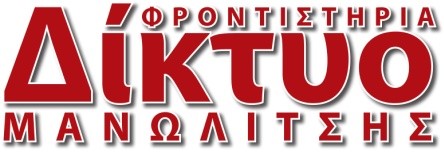 ΟΝΟΜΑΤΕΠΩΝΥΜΟ…………………………………………..ΤΜΗΜΑ……Γ ΛΥΚΕΙΟΥ …………………………………….ΗΜΕΡΟΜΗΝΙΑ……02/ 10/2021………………………….ΚΑΘΗΓΗΤΗΣ……………………………………………………ΒΑΘΜΟΣ…………………………………………………………